Hoofdletter in het DuitsLees het volgende stukje tekst. Lees het eerst rustig door. Ga daarna alle zelfstandige naamwoorden onderstrepen. Je kunt ze makkelijk herkennen, omdat ze beginnen met een ________________________________________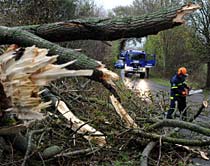 Viele Straßen wurden gesperrt. Es war ein sehr stürmischer Montag: Der erste Herbststurm in diesem Jahr, den die Wetterexperten Christian genannt haben, hat große Schäden verursacht: Bäume und Stromleitungen stürzten um, Straßen wurden verwüstet, Zäune und Dachziegel flogen durch die Luft. Nun muss wieder aufgeräumt werden.

Am Montagnachmittag fegte der Sturm mit Wucht über den Norden Deutschlands hinweg. Dabei gab es Sturmböen, die schneller als 100 Stundenkilometer waren - das ist so schnell wie ein Auto auf der Autobahn. Polizei und Feuerwehr waren im Dauereinsatz. In manchen Gebieten fuhren zeitweise keine Züge mehr, weil Bäume auf den Gleisen lagen. Auch am Dienstag sind immer noch viele Bahnstrecken blockiert. Viele Schüler hatten wegen des Sturms sogar schulfrei oder wurden vorzeitig nach Hause geschickt. Nu ga je zelf aan de slag. Hieronder is een stukje tekst in het Duits. De hoofdletters zijn vergeten. Zet een streep onder de woorden die met een hoofdletter moeten beginnen. Doe het eerst zelfstandig, kijk dan met je buurman-buurvrouw en vervolgens bespreken we het klassikaal. Vergeet ook de hoofdletters aan het begin van een zin niet!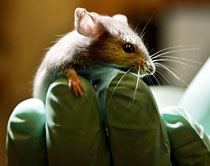 zahl der Tierversuche ist gestiegenim jahr 2012 sind in deutschland so viele tierversuche gemacht worden wie noch nie. die forscher wollen so zum beispiel herausfinden, wie neue medikamente wirken. insgesamt haben sie mehr als drei millionen tiere im labor eingesetzt, die meisten davon mäuse. aber auch katzen, fische, pferde und viele andere tierarten wurden für tests genutzt.gibt es andere möglichkeiten?das ist oft grausam für die tiere. aber viele forscher meinen, dass sie so am besten wirksame medikamente finden und kranken menschen helfen können. es gibt allerdings andere möglichkeiten: zum beispiel können forscher auch versuche mit  kleinen Teilen von menschen machen. tierschützer fordern,  dass es in zukunft mehr versuche ohne tiere geben soll.Tierversuche = dierproeven
Forscher = onderzoekersVond je dit moeilijk of makkelijk om te doen? Waarom?

_________________________________________________________________________________________________________________________________________________________________________________________________________WoordgroepUitlegVoorbeeldZelfstandige naamwoorden(Dieren, dingen, namen, plaatsen)In tegenstelling tot de Nederlandse taal worden in het Duits zelfstandige naamwoorden voorzien van een hoofdletter. Je kunt er achterkomen door er de, het of een voor te denken. In het Duits der, die of das. die Bäume (de bomen)das Pferd 
(het paard)der Mann (de man)Maanden en dagenMaanden en dagen krijgen, in tegenstelling tot het Nederlands, wel een hoofdletter in het Duits. DienstagJanuar